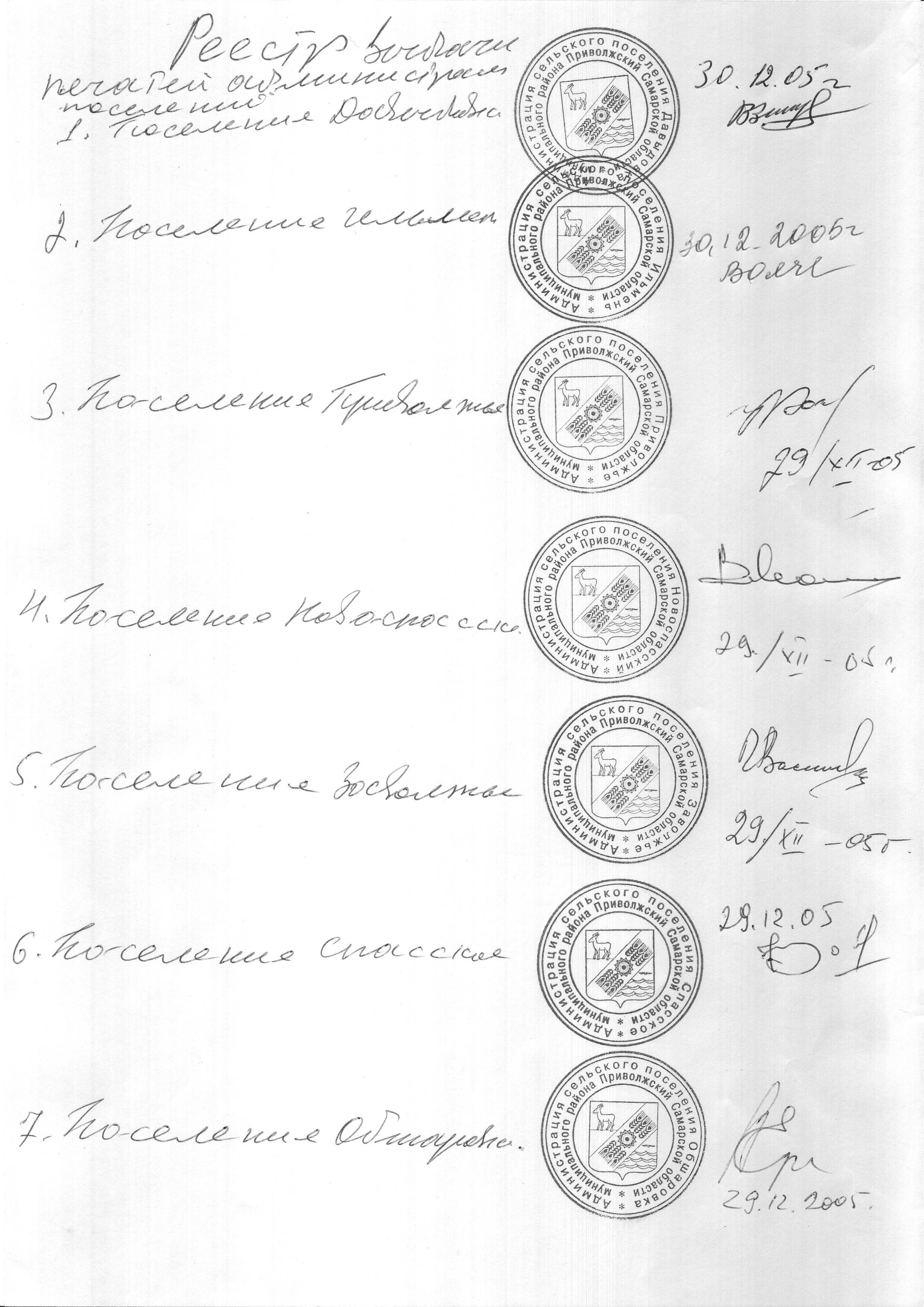 Российская  ФедерацияАдминистрациясельского поселенияСПАССКОЕмуниципального районаПриволжскийСамарская областьПостановление от 02.02.2023 г. № 24  В соответствии с Федеральным законом от 21.12.1994 N 68-ФЗ "О защите населения и территорий от чрезвычайных ситуаций природного и техногенного характера", с постановлением Правительства Самарской области от 21.10.2010 N 499 "О создании, хранении, использовании и восполнении резерва материальных ресурсов Самарской области для ликвидации чрезвычайных ситуаций межмуниципального и регионального характера" в целях своевременного и достаточного обеспечения мероприятий по ликвидации последствий чрезвычайных ситуаций природного и техногенного характера, руководствуясь Уставом сельского поселения Спасское муниципального района Приволжский Самарской области, ПОСТАНОВЛЯЕТ: 1. Утвердить Порядок создания, хранения, использования и восполнения резерва финансовых и материальных ресурсов для ликвидации чрезвычайных ситуаций на территории сельского поселения Спасское (Приложение N 1).2. Утвердить номенклатуру и объем резерва материальных ресурсов для ликвидации чрезвычайных ситуаций администрации сельского поселения Спасское из расчета на 10 человек на 3 суток (Приложение N 2).3. Рекомендовать руководителям предприятий, учреждений и организаций, расположенных на территории сельского поселения Спасское, создать соответствующие резервы финансовых и материальных ресурсов для ликвидации чрезвычайных ситуаций.4. Разместить настоящее постановление на официальном сайте администрации в сети "Интернет".         5. Контроль за исполнением настоящего постановления оставляю за собой.Глава сельского поселения Спасское                                                                      А.В. КожинМуниципального района Приволжский Самарской области 		                                                                                                                            Приложение №1 к постановлению администрации сельского поселения Спасское от «02» февраля 2023г. №24Порядоксоздания, хранения, использования и восполнения резерва финансовых и материальных ресурсов для ликвидации чрезвычайных ситуаций на территории сельского поселения Спасское1.1.Настоящий Порядок разработан в соответствии с Федеральным законом от 21.12.1994 N 68-ФЗ"О защите населения и территорий от чрезвычайных ситуаций природного и техногенного характера", с постановлением Правительства Самарской области от 21.10.2010 N 499 "О создании, хранении, использовании и восполнении резерва материальных ресурсов Самарской области для ликвидации чрезвычайных ситуаций межмуниципального и регионального характера".1.2.Резерв материальных ресурсов для ликвидации чрезвычайных ситуаций (далее - ЧС) на территории  сельского поселения Спасское  (далее - Резерв) создается заблаговременно с целью экстренного привлечения необходимых средств для ликвидации ЧС на территории  сельского поселения Спасское и включает продовольствие, вещевое имущество, медикаменты и медицинское имущество, строительные материалы, топливо, средства индивидуальной защиты и другие материальные ресурсы. 2. Порядок создания, хранения, использования и восполнения 2.1.Резерв создается и восполняется по финансовой заявке комиссии по предупреждению и ликвидации чрезвычайных ситуаций и обеспечению пожарной безопасности при администрации муниципального образования – сельское поселение Спасское (далее - КЧС и ОПБ) за счет средств, предусмотренных в бюджете сельского поселения Спасское на очередной финансовый год. Определение номенклатуры и объема резерва осуществляется, исходя из прогноза возможной обстановки в случае возникновения ЧС на территории сельского поселения Спасское. Контроль над созданием, хранением, использованием и восполнением указанного резерва осуществляется должностными лицами администрации сельского поселения Спасское. 2.2. Заказы на поставку продукции в резерв размещаются в соответствии с действующим законодательством. Заказчиком по созданию резерва является администрация сельского поселения Спасское. 2.3 Функции по организации создания резерва реализуют: по продовольствию, вещевому имуществу и предметам первой необходимости – администрация сельского поселения Спасское; по медикаментам и медицинскому имуществу - ГБУЗ СО "Центральная районная больница"; по строительным, горюче-смазочным материалам – администрация сельского поселения Спасское.2.4. Резерв размещается и хранится на складских площадях предприятий, учреждений и организаций. Резерв размещается как на объектах, специально предназначенных для их хранения и обслуживания, так и на базах (складах) промышленных, транспортных, снабженческо-сбытовых, торгово-посреднических и иных предприятий и организаций, независимо от их форм собственности, и где гарантирована их безусловная сохранность и откуда возможна их оперативная доставка в зоны ЧС. 2.5. Руководители организаций и предприятий создают, хранят и восполняют запасы средств индивидуальной защиты на персонал предприятий и организаций в объемах и номенклатуре, необходимых для выполнения мероприятий по ликвидации ЧС природного и техногенного характера. 2.6. Резерв используется для: а) проведения аварийно-спасательных и других неотложных работ (далее - АС и ДНР) по устранению непосредственной опасности для жизни и здоровья людей на объектах жилищно-коммунального хозяйства, социальной сферы и других объектах; б) развертывания и содержания временных пунктов проживания и питания пострадавших граждан; в) других первоочередных мероприятий, связанных с обеспечением жизнедеятельности пострадавшего населения. Использование резерва осуществляется на основании постановлений главы администрации сельского поселения Спасское. 2.7. При возникновении ЧС для ее ликвидации используются объектовые и местные резервы материальных ресурсов, а при их недостаточности, на основании заявки и по решению Губернатора Самарской области могут привлекаться материальные ресурсы областного резерва. 2.8. Восполнение резерва, израсходованного при ликвидации ЧС, осуществляется за счет средств бюджета сельского поселения Спасское, а также организаций, в интересах которых использовались материальные средства резерва. 3. Порядок учета и контроля 3.1. Организацию учета и контроля за хранением и использованием резервов материальных ресурсов для ликвидации чрезвычайных ситуаций осуществляет Комиссия по предупреждению и ликвидации чрезвычайных ситуаций при администрации сельского поселения Спасское. 3.2. Предприятия, учреждения и организации, на складских площадях которых хранятся ресурсы резервов, ведут количественный и качественный учет наличия и состояния резервов материальных средств в установленном порядке. 3.3. Учреждения, организации и предприятия, связанные с созданием и хранением муниципального резерва материальных ресурсов, ежегодно представляют сведения к 1 июля и 1 января о наличии запасов резерва в Комиссию по предупреждению и ликвидации чрезвычайных ситуаций при администрации сельского поселение Спасское.Приложение №2 к постановлению администрации сельского поселения Спасское от «02» февраля 2023г. №24Номенклатура и объем накопления резерва материальных ресурсов для ликвидации чрезвычайных ситуаций на территории сельского поселения Спасское. «О порядке создания, хранения, использования и восполнения резерва финансовых и материальных ресурсов для ликвидации чрезвычайных ситуаций на территории сельского поселения Спасское»Наименование материальных ресурсов Единица измерения Количество Примечание 1. Продовольствие (из расчета обеспечения 10 чел. на 3 суток) 1. Продовольствие (из расчета обеспечения 10 чел. на 3 суток) 1. Продовольствие (из расчета обеспечения 10 чел. на 3 суток) 1. Продовольствие (из расчета обеспечения 10 чел. на 3 суток) Хлеб и хлебобулочные изделия кг 72 Молоко и молокопродукты кг 27 Крупы кг 15 Макаронные изделия кг 30 Мясные консервы кг 12 Рыбные консервы кг 6 Масло растительное кг 9 Картофель кг 90 Овощи и фрукты кг 90 Соль кг 3 Сахар кг 21 Чай кг 6 2. Вещевое имущество и предметы первой необходимости 2. Вещевое имущество и предметы первой необходимости 2. Вещевое имущество и предметы первой необходимости 2. Вещевое имущество и предметы первой необходимости Перчатки п/ш пар 20 Перчатки трикотажные пар 20 Посуда одноразовая компл. 120 Мыло кг 2 Моющие средства кг 3 3. Строительные материалы 3. Строительные материалы 3. Строительные материалы 3. Строительные материалы Цемент кг 1000 Рубероид кв. м 100 Шифер кв. м 30 Гвозди кг 5 4. Медикаменты и медицинское имущество 4. Медикаменты и медицинское имущество 4. Медикаменты и медицинское имущество 4. Медикаменты и медицинское имущество Обезболивающие средства ампул 50 Перевязочные средства штук 100 Антисептические средства ампул 50 Шприц одноразовый шт. 100 Перчатки медицинские шт. 20 5. Горюче-смазочные материалы 5. Горюче-смазочные материалы 5. Горюче-смазочные материалы 5. Горюче-смазочные материалы Автомобильный бензин АИ-92 литров 1000 Масла литров 10 6. Материалы и оборудование для ремонта объектов ЖКХ 6. Материалы и оборудование для ремонта объектов ЖКХ 6. Материалы и оборудование для ремонта объектов ЖКХ 6. Материалы и оборудование для ремонта объектов ЖКХ Задвижки стальные шт. 1 Насосы глубинные ЭЦВ шт. 2 Труба полипропиленовая Д-110 длиной 12 м шт. 1 7. Средства тушения пожаров 7. Средства тушения пожаров 7. Средства тушения пожаров 7. Средства тушения пожаров Мотопомпа пожарная переносная шт. 1 Рукава пожарные напорные шт. 4 Ствол пожарный шт. 3 Бензиномоторная пила шт. 2 Лопаты шт. 5 Грабли шт. 3 Ранцевый огнетушитель шт. 2 Ведра шт. 5 Топоры шт. 3 